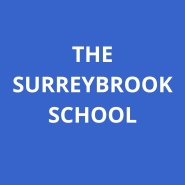 2024-2025 REGISTRATION FORMRegistration Procedure   1.  	Complete this form for each child you are considering enrolling and return it to us with your non-refundable $100 registration fee, $50 for each additional sibling.  Please submit a $50.00 non-refundable registration fee if you are re-registering a child, $40 for each additional sibling.  Tuition for the last two week’s tuition is required when a child is registered at the Center; this payment will reserve the space for the child.     2.	Upon receipt of your application(s) and registration fee(s), we will arrange an appointment for you and your child(ren) to visit, at which time we will discuss Surreybrook Preschool & Child Development Center policies and procedures and any issues, concerns, or questions you may have.   3.	Surreybrook Preschool & Child Development Center provides services to families without regard to race, gender, religion, cultural heritage, political beliefs, and/or marital status.PLEASE PRINTChild’s Name: ___________________________________________________ Date of Birth: _____________________Address: _________________________________________________________________________________________                                 Street                                                                   City                                State               ZipChild Lives with (circle one):       Both Parents       Father     Mother     Other   _________________________________________________Parent’s InformationName: _____________________________________________________________Cell Phone: ___________________________________Address: ________________________________________________________________________________________________________                                 Street                                                                   City                                                      State               ZipEmployer: __________________________________________________   Work Phone: ___________________________________________Employer’s Address__________________________________________________________________________________________________Home/Other Phone: ______________________________	Email Address:_______________________________________________________Driver’s License Number___________________________________Parent’s InformationName: ______________________________________________________ Cell Phone: _________________________________Address: ________________________________________________________________________________________________                                 Street                                                                   City                                       State               ZipEmployer: _________________________________________________________   Work Phone: _______________________________________Employer’s Address_____________________________________________________________________________________________________Home/Other Phone: ______________________________	Email Address: _________________________________________________________Driver’s License Number___________________________________Emergency Contact #1 (If parents cannot be reached)Name: _____________________________________________________ Cell Phone: __________________________Address: ________________________________________________________________________________________                                 Street                                                                   City                                State               ZipHome/Other Phone: ____________________________________Relationship to Child: ___________________________________Emergency Contact #2 (If parents cannot be reached)Name: _____________________________________________________ Cell Phone: __________________________Address: ________________________________________________________________________________________                                 Street                                                                   City                                 State               ZipHome/Other Phone: ____________________________________Relationship to Child: ___________________________________Medical InformationDoctor’s Name: ____________________________________________________   Phone: ______________________Dentist’s Name: ____________________________________________________  Phone: ______________________Preferred Hospital: __________________________________________________ Phone: ______________________Regular Medications: ______________________________________________________________________________________________Medical Allergies: ________________________________________________________________________________Other Allergies: __________________________________________________________________________________Special Health Considerations: ________________________________________________________________________________________________________________________________________________________________________________________________________________________________________________________________________________________________________________________________________________________________________________________In the event of a medical emergency, I hereby authorize Surreybrook Preschool & Child Development Center to have my child transported by emergency vehicle to __________________ Hospital or the nearest emergency medical facility for treatment, and I authorize the provision of emergency medical services to my child in my absence.  I understand that all costs of emergency transportation and medical services are my (parent/guardian) responsibility.________________________________________________________________________________________________                             Parent/Guardian Signature                                                                               DatePerson(s) Authorized to Pick Up Child*Name: ________________________________________________ Relationship to Child: _____________________Phone #__________________Name: ________________________________________________ Relationship to Child: _____________________Phone#__________________  Name: ________________________________________________ Relationship to Child: _____________________Phone#__________________  Name: ________________________________________________ Relationship to Child: _____________________Phone#___________________*Please note that your emergency contacts must be authorized to pick up your child.  Days and Hours of CarePlease indicate which days of the week and the hours of each day in which you would like your child to receive daycare services:Monday ______________________________________________Tuesday ______________________________________________Wednesday ___________________________________________Thursday _____________________________________________Friday ________________________________________________Photographic Release AuthorizationI hereby  ____ AUTHORIZE    ____ DO NOT AUTHORIZE   Surreybrook Preschool & Child Development Center to use and reproduce photographs taken of my child and to circulate said photographs for advertising and publicity purposes of every description.  I understand that my child’s name will not appear on any of these publications________________________________________________________________________________________________                             Parent/Guardian Signature                                                                               Date________________________________________________________________________________________________                             Parent/Guardian Signature                                                                               DateAuthorization Signature(s)The provisions outlined on this form have been worked out in consultation with me and have my approval.Today’s Date: _________________________________________________________________________________________________________________________________________               Signature                                                Printed Name                                    Relationship to Child________________________________________________________________________________________________               Signature                                                Printed Name                                    Relationship to ChildFirst Date of Enrollment: _____________________________________Last Date of Enrollment: _____________________________________(This form must be kept on file for one year after the child is no longer enrolled in the child care center.)